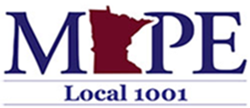 Thursday, August 18, 2022. 11:30 a.m. to 12:30 p.m.Meeting Minutes
President’s WelcomeMembership phone banking last Thursday, Aug. 11. All together, we called 130 people, left more than 70 messages, had 35 phone conversations.Encourage people to take the contract bargaining surveyLocal 1001 BBQ is coming up on Thursday, September 8 from 5-8 p.m. at Roseville Central Park Lion’s Shelter, (2527 Victoria Street North, Roseville): Please sign up by September 1st so we know how much food to purchase.https://docs.google.com/forms/d/1stlCMWuJaQuDmqmlW9h0pfmtO_lN7kBsUEHn9KoOBew/viewform?edit_requested=true Treasurers UpdateReopened bank account!Membership UpdateTwo new members from phone calls last weekNegotiation survey sent last week (August 8)Important to grow our membership to show management our power as we negotiateBoard of Directors UpdateBylaw changesPosted on MAPE website for 30 days and will be voted on tomorrowFormalizes long term substitutes for the board if there is a long-term absenceClarifies how board can call or cancel meetingsFinance committee and budgetDeveloped a MAPE finance report for 2023Identifying membership percentage to help project revenueGoal to build membership up to 69-70%Working to keep cost low and below inflationShare your opinion on MAPE’s budget by attending a budget forum on either 8/30 or 8/31!Delegate AssemblyDelegate Assembly is Saturday, Oct. 8, 2022; will be virtualMAPE Region 10 delegates submitted a resolution this year. The Resolution is on election rules to remove requirement that local president has to appoint an election and a nominations committee; the goal of the election rule changes is to remove barriers to nominating candidates. If the resolution is accepted, any member will be able to nominate themselves or another member through one centralized process.  Business Agent UpdateNeed to continue to work to build membership as we approach negotiationsNon-members can join here! https://mape.org/join-mape Statewide electionsNeed to ensure we work to elect people who support unionGOP has in their platform to make Minnesota a right to work state which will decimate unions and cost MAPE members their jobsMAPE looking to hire temp political organizer. Likely candidate is a MAPE member.This person will be organizing door knocks and phone banks. Watch for opportunities to volunteer soonShould have local sponsored doorknocks and phone banks announced by last monthFind opportunities here to get involved: https://mape.org/committees/mape-pac Meet and Confer chair for Lottery and MnDOTDallas Apfelbacher has agreed to be the meet and confer chair at Lottery.Still need a rep from MnDOTNegotiations Contract bargaining and surveyLink is specific to youIf you haven’t seen the link to the survey, check your junk mailContract Action Team (CAT) recruitingBuilding out our CAT and first regionwide summit by the end of the month; look for invitesIf you are interested in joining, contact Axelina Swenson at axelina.swenson@state.mn.us Concerns from members about inflation, the power that MMB has related to promotions and hiring, and ERGs Local 1002 is organizing around Equity and Justice through MAPE rather than ERGs; MAPE is separate from ERGs which includes management and HR staffChief Steward ReportRepresenting several members at The Gambling Control Board A member reached out from Lottery regarding misinformation about the union and employees ability to change work locations during the workday on unpaid time off. There is no language in the contract that would keep employees from being able to change work locations on their paid time off (ie. travel from home to the office, or from the office to their home, during their lunch time).Officers NeededNeed membership secretary and MnDOT meet and confer chairLabor NewsTrader Joe’s in downtown Minneapolis votes to become second unionized store in USCoverage of the vote shows the bias of different news organizationsGrocery business newsPioneer press includes more on workers’ issues and anti-union rhetoric from managementSocialist Alternative has more details on union busting and talks about independent unions that are formingHere are locations where you can buy groceries at union shops